.Dance starts on the word “Nickels” at the beginning of the vocals[1-8] Step Right, Touch L to R, Step Left, Touch R to L, Right Grapevine[9-16] Step Left, Touch R to L, Step Right, Touch L to R, Left Grapevine[17-24] Step forward R lock-step, scuff L, Step forward L step lock step touch R[25-32] Step back diagonals – Move back at 45 degree angle when doing these steps[33-40] Rock forward R, Recover on left, Chasse half turn over right shoulder, left coaster step[41- 48] Rock forward R, Recover on left, Chasse half turn over right shoulder, left coaster step[49-56] 2 Right Paddle steps making half turn Left, Rocking chair[57-60] Jazz Box[61-64] Right Toe, Right Heel, Right toe, Right HeelTAG: >> Repeat steps 61-64 at end of wall 4At the end of the dance on Wall 6; Rock R out to right, Cross right over left – FINISH OF DANCEPlease Note; Every effort has been made to ensure this step sheet is accurate. Should you find any errors please let me know by E-mail. Thank you. Contact: kingandy1@hotmail.co.ukLast Update – 30th June 2018Mr Jukebox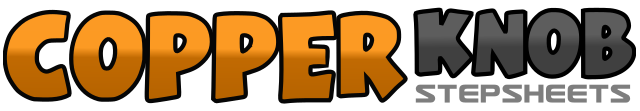 .......Count:64Wall:2Level:Improver.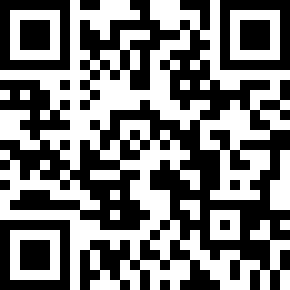 Choreographer:Andy King - May 2018Andy King - May 2018Andy King - May 2018Andy King - May 2018Andy King - May 2018.Music:Mr. Jukebox - Joshua HedleyMr. Jukebox - Joshua HedleyMr. Jukebox - Joshua HedleyMr. Jukebox - Joshua HedleyMr. Jukebox - Joshua Hedley........1-2Step R to right, Touch L beside R3-4Step L to left, Touch R beside L5-8Step R to right, Step L behind R, Step R to right, Touch L beside right9-10Step L to left, Touch R beside left11-12Step R to right, Touch L beside R13-16Step L to left, Step R behind L, Step L to left, Touch R beside left17-20Step forward diagonally right, step left behind right, step forward right, scuff left beside right21-24Step forward left, step right behind left, step forward left, touch right beside left25-26Step back R, touch L together and clap27-28Step back L, touch R together and clap29-30Step back R, touch L together and clap31-32Step back L, touch L together and clap33-36Step forward on R, recover on L step back 1/4 turn R, touch L to R, step back ¼ turn R.37-40Rock forward L, recover on R, step back L, close R beside L, step forward L,41-44Step forward on R, recover on L step back 1/4 turn R, touch L to R step back ¼ turn R.45-48Rock forward L, recover on R, step back L, close R beside L, step forward L,49-50Step fwd R, pivot on L 1/4 left51-52Step fwd R pivot on L 1/4 left.53-54Rock forward R, recover on L55-56Rock back on R recover on L57-58Cross right over left, step back on left59-60Step right to right side, close left to right61-64Step R toe to L instep, Step R heel, Step R toe to L instep, Step R heel